Cabo VerdeCabo VerdeCabo VerdeMarch 2030March 2030March 2030March 2030SundayMondayTuesdayWednesdayThursdayFridaySaturday123456789Shrove TuesdayAsh Wednesday10111213141516171819202122232425262728293031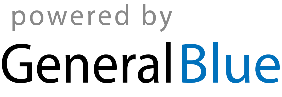 